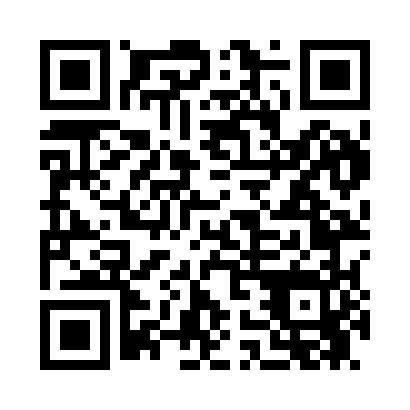 Prayer times for Ankeny, Iowa, USAWed 1 May 2024 - Fri 31 May 2024High Latitude Method: Angle Based RulePrayer Calculation Method: Islamic Society of North AmericaAsar Calculation Method: ShafiPrayer times provided by https://www.salahtimes.comDateDayFajrSunriseDhuhrAsrMaghribIsha1Wed4:436:101:115:048:139:412Thu4:416:091:115:058:149:423Fri4:406:081:115:058:169:444Sat4:386:061:115:058:179:455Sun4:366:051:115:058:189:476Mon4:356:041:115:068:199:487Tue4:336:031:115:068:209:508Wed4:316:021:115:068:219:519Thu4:306:001:115:078:229:5310Fri4:285:591:115:078:239:5411Sat4:275:581:115:078:249:5612Sun4:255:571:115:088:259:5713Mon4:245:561:115:088:269:5814Tue4:225:551:115:088:2710:0015Wed4:215:541:115:088:2810:0116Thu4:205:531:115:098:2910:0317Fri4:185:521:115:098:3010:0418Sat4:175:511:115:098:3110:0619Sun4:165:501:115:108:3210:0720Mon4:145:501:115:108:3310:0821Tue4:135:491:115:108:3410:1022Wed4:125:481:115:118:3510:1123Thu4:115:471:115:118:3610:1224Fri4:105:471:115:118:3710:1425Sat4:095:461:115:128:3710:1526Sun4:085:451:125:128:3810:1627Mon4:075:451:125:128:3910:1728Tue4:065:441:125:128:4010:1929Wed4:055:431:125:138:4110:2030Thu4:045:431:125:138:4210:2131Fri4:035:421:125:138:4210:22